Rocky View County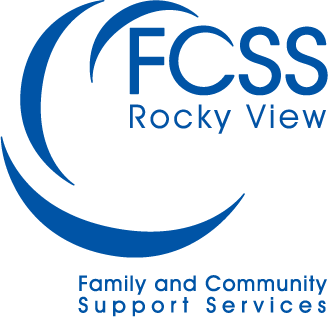 Family & Community Support Services (FCSS)(FUNDING PERIOD: January 1 – December 31, 2023)Please type or print legibly.  Applicants must be a non-profit organization/agency that serves Rocky View County residents.  Please note that faxed or e-mailed copies of the application will be accepted. APPLICATION DEADLINE IS 4:00 P.M. February 28, 2023 - APPLICATIONS NOT RECEIVED BY THIS DEADLINE WILL NOT BE ACCEPTED.  Please email confirmation of receipt of this application to:3. Project DescriptionAttach a separate page providing a brief overview of your organization and the project.  Describe briefly how this is a special project and how it will specifically support Rocky View County Residents.  Rocky View County residents do not include people who reside in Airdrie, Beiseker, Chestermere, Cochrane, Crossfield, Irricana or Redwood Meadows.  It does include those who live outside of these municipalities and within the hamlets located within the County’s borders.Define your region of operation;Include the statement of need;The activities that will be used to address the need; The expected outcomes; and Agency/project mission. What is your mission and what are you currently doing to achieve your mission (e.g. other programs and services that are not a part of this application for funding)?4.  Project FiguresEstimated Number of Total Program Participants:  Estimated Number of County Resident Program Participants:  Estimated Number of Volunteer Hours Related to Program:  5. Supporting DocumentsThe following documents must be attached:Organization’s Annual Financial Statement;Organization’s Proposed Operating Budget – include contributions from other sources and detailed expenditures, do not include in-kind supports, only actual dollars.  A budget shell is attached on the next page if you wish to use it;List of Organization’s Officers and Directors. Do not include personal contact information (home addresses, emails, or phone numbers).A copy of Alberta Societies Act Registration if new applicant.Other documents may also be attached to the application form that provides further clarification.6. Certification of Compliance:This is to certify that to the best of my knowledge and belief, the information included in this application complies with the requirements and conditions set out in the Family and Community Support Services Act and Regulation.  (https://www.alberta.ca/family-and-community-support-services-fcss-program.aspx) 
A project outcomes evaluation is required by February 28, 2024 if your application is successful.________________________________________          _____________________________________________        ________________________________(Signature of Applicant)                  (Print Name & Title)                             (Date)Please indicate how you heard of the Rocky View County FCSS Program:_____ newspaper ad 		_____ social media		_____ website visit/search _____ word of mouth		_____ other (specify) ___________________________Submit Completed Documents to:Cheryl Cresine, FCSS Coordinator
Rocky View County 262075 Rocky View PointRocky View County, AB T4A 0X2For further assistance, please call 403.520.3957or email fcss@rockyview.ca*ALL INFORMATION PROVIDED IS PUBLIC* The personal information on this form is being collected for the purpose of determining eligibility of an applicant to receive FCSS funding; to assist in administering the FCSS funding; and to monitor, assess, and evaluate your program. This information is collected under the authority of Section 33 (c) of the Freedom of Information and Protection of Privacy Act and may become public information once it is submitted to the FCSS program. Questions regarding the collection of this information can be directed to the Manager, Recreation, Parks and Community Support at 403.520.8198.THE FOLLOWING PAGES ARE FOR REFERENCE PURPOSES ONLY.  PLEASE DETACH THEM FROM YOUR APPLICATIONLICATIONROCKY VIEW COUNTY FCSS VISION:Inclusive CommunitiesStrong FamiliesResilient IndividualsROCKY VIEW COUNTY FCSS MISSION:Cultivating caring communities that enhance social well being through prevention, volunteerism, collaboration, and community development.ROCKY VIEW COUNTY FCSS IDENTITY STATEMENT:We advance our mission of cultivating caring communities and seek to create inclusive communities, strong families, and resilient individuals by collaborating with all stakeholders throughout the County by providing strategic funding and emphasizing our competitive advantage of our focus on prevention, our leveraging potential within the County, innovation, agility, and forward thinking. We are sustainable by stable funding, collaboration and partnerships, volunteerism and having a common vision.ROCKY VIEW COUNTY FCSS STRATEGY SCREEN:Provincial FCSS Indicator Definitions1. ORGANIZATION INFORMATION1. ORGANIZATION INFORMATIONOrganization NameProject NameFCSS Funding Request (Maximum $7,500)
(from Section 9.6 C Proposed Budget)E-Mail Address and WebsiteMailing Address (include postal code)Street Address (for courier purposes)Agency Telephone NumberAgency Fax NumberExecutive Director NameProgram Contact NamePhone Number (If different from above)2. PREVENTION2. PREVENTION2. PREVENTIONIn what way(s) is your program preventive in nature?  Check the appropriate items from the following list.  You will be required to report on each of the Outcomes that you have selected.In what way(s) is your program preventive in nature?  Check the appropriate items from the following list.  You will be required to report on each of the Outcomes that you have selected.In what way(s) is your program preventive in nature?  Check the appropriate items from the following list.  You will be required to report on each of the Outcomes that you have selected.Provincial OutcomeImproved social well-being of individualsRocky View County OutcomesRocky View County OutcomesProvincial OutcomeImproved social well-being of individualsOutcome 1: Individuals experience personal well-being.Indicators: Resilience; self-esteem; optimism; capacity to meet needs; autonomy; competence; personal engagement; meaning and purpose.Provincial OutcomeImproved social well-being of individualsOutcome 2: Individuals are connected with others.Indicators: Quality of social relationships; social supports available; trust and belonging.Provincial OutcomeImproved social well-being of individualsOutcome 3: Children and youth develop positively.Indicators: Developmental assets.Provincial OutcomeImproved social well-being of familiesRocky View County OutcomesRocky View County OutcomesProvincial OutcomeImproved social well-being of familiesOutcome 4: Healthy functioning families.Indicators: Positive family relationships; positive parenting; positive family communications.Provincial OutcomeImproved social well-being of familiesOutcome 5: Families have social supports.Indicators: Extent and quality of social networks; family accesses resources as needed.Provincial OutcomeImproved social well-being of the community.Rocky View County OutcomesRocky View County OutcomesProvincial OutcomeImproved social well-being of the community.Outcome 6: The community is connected and engaged.Indicators: Social engagement; social support; awareness of the community; positive attitudes toward others and the community.Provincial OutcomeImproved social well-being of the community.Outcome 7: Community social issues are identified and addressed.Indicators: Awareness of community social issues; understanding of community social issues; agencies and/or community members work in partnership to address social issues in the community.9.6 C.  INPUTS (Resources dedicated to the program.  Include staff and budget for one year.)9.6 C.  INPUTS (Resources dedicated to the program.  Include staff and budget for one year.)9.6 C.  INPUTS (Resources dedicated to the program.  Include staff and budget for one year.)9.6 C.  INPUTS (Resources dedicated to the program.  Include staff and budget for one year.)2022 PROPOSED BUDGET (Ensure all calculations are correct.  Use the second column to itemize the program expenses to which you plan to direct the County FCSS funds.  Column 1 + Column 2 = Column 3)2022 PROPOSED BUDGET (Ensure all calculations are correct.  Use the second column to itemize the program expenses to which you plan to direct the County FCSS funds.  Column 1 + Column 2 = Column 3)2022 PROPOSED BUDGET (Ensure all calculations are correct.  Use the second column to itemize the program expenses to which you plan to direct the County FCSS funds.  Column 1 + Column 2 = Column 3)2022 PROPOSED BUDGET (Ensure all calculations are correct.  Use the second column to itemize the program expenses to which you plan to direct the County FCSS funds.  Column 1 + Column 2 = Column 3)ITEMColumn 12023 Costs to be paid or contributed by the Applicant and other funding partners (Agency Contribution)Column 22023 Costs to be funded by County FCSS (Program Request) Column 32023 Projected Year End Total Program Budget(Total Cost)EXPENSESEXPENSESEXPENSESEXPENSESPERSONNEL (specify positions and hours per week)PERSONNEL (specify positions and hours per week)PERSONNEL (specify positions and hours per week)PERSONNEL (specify positions and hours per week)a. SUBTOTAL PERSONNELTRAVEL & TRAINING (specify)TRAVEL & TRAINING (specify)TRAVEL & TRAINING (specify)TRAVEL & TRAINING (specify)b. SUBTOTAL TRAVEL & TRAININGMATERIALS AND SUPPLIES (specify)MATERIALS AND SUPPLIES (specify)MATERIALS AND SUPPLIES (specify)MATERIALS AND SUPPLIES (specify)c. SUBTOTAL MATERIALS AND SUPPLIESOTHER (specify)OTHER (specify)OTHER (specify)OTHER (specify)d. SUBTOTAL OTHERe. TOTAL EXPENDITURES(e=a+b+c+d)REVENUE (specify other sources of funding including fundraising, fees for service, other grants, etc.)REVENUE (specify other sources of funding including fundraising, fees for service, other grants, etc.)REVENUE (specify other sources of funding including fundraising, fees for service, other grants, etc.)REVENUE (specify other sources of funding including fundraising, fees for service, other grants, etc.)f.  TOTAL REVENUEFCSS REQUEST  (DEFICIT = Total of Column 3 Expenditures – Total Revenue)Rocky View County Strategy Screen1.Meets FCSS Act and Regulation including preventionEarly stage prevention is a priority for FCSS.2.Aligns with our vision/mission/valuesFCSS improves social well-being when the collective needs of individuals, families and communities are met.3.Considers the impact on our stakeholders, partners, and the overall social well-being of the CountyFCSS uses a collaborative approach to engage its partner organizations.4.Brings people together and builds social capitalStrong networks and relationships among citizens, the non-profit, voluntary sector, and government or institutional policies, programs and services are vital to a caring community.5.Uses research based best practisesFCSS programs and services recognize and address multiple risk and/or protective factors.6.Are evidence basedFCSS programs and services participate in critical reflection and evaluation processes to continually improve.7.Are consistent with past successesFCSS endeavours to provide adequate resources to ensure that programs and services can be delivered to a high standard.8.Positions us well for the futureFCSS programs are planned and implemented in consideration of where people live, learn, work and play.Improved social well-being of individuals.Improved social well-being of individuals.Improved social well-being of individuals.OutcomeIndicatorDefinitionOutcome 1: Individuals experience personal well-being.ResilienceThe extent to which people are able to deal with life's difficulties.Outcome 1: Individuals experience personal well-being.Self-EsteemThe extent to which people feel good about themselves.Outcome 1: Individuals experience personal well-being.OptimismThe extent to which people expect the best possible outcome from any given situation and are hopeful about their future.Outcome 1: Individuals experience personal well-being.Capacity to Meet NeedsAbility to meet needs is the extent to which people have the life skills to function in a positive manner.Outcome 1: Individuals experience personal well-being.AutonomyThe extent to which people feel free to do what they want and have the time to do it.Outcome 1: Individuals experience personal well-being.CompetenceThe extent to which people feel accomplishment from what they do and are able to make use of their abilities.Outcome 1: Individuals experience personal well-being.Personal EngagementHow far people feel absorbed in what they do and that they have opportunities to learn.Outcome 1: Individuals experience personal well-being.Meaning and PurposeThe extent to which people feel that what they do in life is valuable, worthwhile, and valued by others.Outcome 2: Individuals are connected with others.Quality of Social RelationshipsHow people experience their connections with others and the strength of those relationships.Outcome 2: Individuals are connected with others.Social Supports AvailableThe extent to which people have the support of family, friends, and others available to them.Outcome 2: Individuals are connected with others.Trust and BelongingPeople’s experiences of trusting other people, being treated fairly and respectfully by them, and feeling a sense of belonging with and support from people.Outcome 3: Children and youth develop positively.Developmental AssetsThe Search Institute lists 40 different Developmental Assets, each of which are a potential indicator for this outcome.  Please visit www.search-institute.org/research/developmental-assets and click on “English” on the left hand side to download your age appropriate list of Development Assets.Improved social well-being of families.Improved social well-being of families.Improved social well-being of families.OutcomeIndicatorDefinitionOutcome 1: Healthy functioning within familiesPositive Family RelationshipsFamily members have positive relationships.Parents have a positive relationship and support each other if applicable.  Family members care about each other.Family members are safe from abuse, neglect, and violence.Outcome 1: Healthy functioning within familiesPositive ParentingParent(s) use positive parenting with their children.Outcome 1: Healthy functioning within familiesPositive Family CommunicationFamily members communicate effectively and positively.Outcome 2: Families have social supports.Extent and Quality of Social NetworksFamily has social networks to support them, e.g., extended family, friends, and neighbours.  The family can reach out and get support.Quality of close relationships: family, friends, neighbours, etc.  For example: family feels close to them, family feels at ease with them, family can share freely with them, and family can ask them for help or a favour.Outcome 2: Families have social supports.Family Accesses Resources as NeededThe family can access community resources when they need them.Improved social well-being of community.Improved social well-being of community.Improved social well-being of community.OutcomeIndicatorDefinitionOutcome 1: The community is connected and engaged.Social EngagementA diverse range of activities individuals participate in for their own enjoyment or benefit or to provide benefit to others in the wider community.  Informal and formal volunteering is an example.Outcome 1: The community is connected and engaged.Social SupportThe activities individuals undertake, within the context of social relationships, to share information, and provide emotional or physical supportOutcome 1: The community is connected and engaged.Awareness of the CommunityAwareness of and use of programs and services available in the community.Outcome 1: The community is connected and engaged.Positive Attitude Toward Others and the CommunityHow people feel, what they believe and what they valueTrustRespect for diversitySupporting others and receiving support from them (Also see social engagement and social support)Sense of belonging to the community  Outcome 2: Community social issues are identified and addressed.Awareness of Community Social IssuesAwareness of existing/emerging social issues  Outcome 2: Community social issues are identified and addressed.Understanding of Community Social IssuesUnderstanding of existing/emerging social issuesOutcome 2: Community social issues are identified and addressed.Agencies and/or Community Members Work in Partnership to Address Social Issues in the CommunityPartnerships created to address priority social issues in the community.Levels of partnership: CommunicationCooperationCoordinationCollaboration  DEFINITIONSDEFINITIONSTermDefinition# of Community Development InitiativesCommunity development initiatives include, but are not limited to, community assessments, mobilization, and collaborative and/or advocacy initiatives. The desired outcomes are identified, with measurable indicators of progress reported.# of Community Development Initiative MembersParticipants who are actively engaged in the community development initiative. They are counted only once and not counted as individuals as noted below.# of GroupsThe total distinct groups offered over a period of time through the funded program or service, such as therapeutic groups, educational workshops, and/or training (e.g. a parenting workshop consisting of 6 sessions equals one group).# of Group ParticipantsParticipants who attended the group sessions and for whom outcomes will be measured. Group participants are not included in the individuals served category unless they are involved in a different program. # of Individual ParticipantsIndividual participants are those who are engaged in the activity and are making a significant contribution to achieving the goals and outcomes as outlined in the program they are attending. # of Contacts/ Information and ReferralNumber of times individuals have received some information from your program, but who may not be identifiable (e.g. information service, one-time phone conversation, etc. No demographic information about such persons is collected).# of VolunteersAn individual who has provided support from which your program or service has benefited and who is willing to work on behalf others without the expectation of pay or other tangible gain. Each individual volunteer is only counted once.# of Volunteer HoursThe total number of hours all your volunteers have worked on behalf of your program during this reporting period.AbilityThe quality of being able to perform; a quality that permits or facilitates achievement or accomplishment. ActivitiesWhat the program or project does to achieve its goal(s). Activities include the services provided or actions undertaken by the program or project. Adults (19 to 64)Individuals between the ages of 19-64 years up to the 65th birthday who receive direct service.AssetsA useful or valuable quality, person, or thing; an advantage or resource. Broad StrategyIn general terms, how the program/ project will address the specified community need. Community DevelopmentEfforts made by professionals and community residents to: enhance the social bonds among community members; motivate citizens to self-enhance; develop responsible local leadership; and create or revitalize local institutions.Developmental AssetsForty common sense, positive experiences and qualities that help influence choices young people make and help them become caring, responsible, successful adults.  www.search-institute.org. The Search Institute has frameworks of developmental assets for: Early childhood (ages 3 – 5 years) Grades K – 3 (ages 5-9) Middle childhood (ages 8 – 12) Adolescents (ages 12 -18) Direct ServiceEngagement between staff members and clients.EvaluationHow to determine how well a program has achieved its goal(s).FamiliesA family unit is self-defined and can contain multiple generations and configurations. This includes biological or adoptive parents, extended family members, other relatives who are providing direct care to children, etc. People counted as individuals served (above) can be additionally counted under the Families served category.Goal Statement The achievement hoped for by a program/project, i.e., the overall change or desired impact.InputsThe resources used to support program activities and achieve program goals such as money, staff and staff time, volunteers and volunteer time, facilities, materials, equipment, technology, partners and information. Inputs also include constraints on the program, such as laws, regulations, and requirements of funders.Measurement ToolIdentify what tools you used to measure the outcomes and impact of your program and services such as surveys, focus groups, standardized tests, individual interviews, case studies or other tools.MissionA statement that defines what an organization is, why it exists, its reason for being. At a minimum, a mission statement defines who the primary target populations are, the products and services produced, and describes the geographical location in which an organization operates.OutcomesThe benefits or changes for individuals, families, communities, or populations that result from participating in a program or project activities. For FCSS purposes, outcomes specifically relate to changes in knowledge, attitudes, values, skills, behaviour, condition, status, or other attributes.For a particular program, there can be various "levels" of outcomes, with initial short-term outcomes leading to medium and long-term ones. For example, a youth in a mentoring program who receives one-to-one encouragement to improve academic performance may attend school more regularly, which can lead to getting better grades, which can lead to graduating. In general, short-term outcomes occur within one year, medium-term outcomes take several years and long-term outcomes take a decade or longer. However, these time-frames may be shortened when programs build in a step-wise fashion. Short-term outcomes may be measured immediately, medium-term outcomes in three to six months and the long-term outcomes at one year. The determination of the time frame for the outcomes depends upon the program or project being implemented. Outcome IndicatorsThe specific items of information that track a program's success on outcomes, generally in the form of a cluster of questions or survey.OutputsThe direct products of program activities. Outputs usually are measured in terms of the volume of work accomplished, for example, the numbers of classes taught, counselling sessions conducted, educational materials distributed, and participants served. Outputs have little inherent value in themselves. They are important because they are intended to lead to desired outcomes or benefits for participants or target populations.Personal Well-BeingPeople’s sense of how they are feeling within themselves and experiencing their lives.Primary Clients ServedIndividuals who receive direct service through funded programs and services for whom there is a measurable impact.  Each individual is counted only once in this reporting period (if service is provided to a family unit, all individuals for whom there is a direct measurable impact should be recorded as individuals).Program Logic ModelA systematic and visual way to present and share understanding of the relationships among the resources used to operate a program, the activities planned, and the expected changes or results to be achieved.ProjectA service or activity that local FCSS programs deliver or support.Protective Factors Protective factors are those qualities or situations that help alter or reverse expected negative outcomes. Stress-resistant or “invulnerable” individuals have common protective factors operating as two broad sets of developmental strengths: external factors such as family, peers, school, and community, and internal factors or personality characteristics such as empowerment, self-control, cultural sensitivity, self-concept, and social sensitivity.RationaleThe evidence that would support an approach, e.g., research, best practices, etc.ResilienceThe capability of individuals and systems (families, groups, and communities) to cope with significant adversity or stress in ways that are not only effective, but tend to result in an increased ability to constructively respond to future adversity.Risk FactorsRisk factors are disabling, cultural, economic, or medical conditions that deny or minimize opportunities and resources for optimal human development. Risk factors can be internal (within the person) or external (involving the family, school/work, and community).Seniors (65+)Individuals over the age of 65 years who receive direct serviceSocial EngagementA diverse range of activities individuals participate in for their own enjoyment or benefit or to provide benefit to others in the wider community.Social SupportThe activities individuals undertake, within the context of social relationships, to share information, and provide emotional or physical support.Social Well-BeingHow people experience their connections with others and the strength of those relationships.Vision StatementAn inspirational and aspirational description of what an organization would like to achieve or accomplish in the mid-term or long-term future. It is intended to serve as a clear guide for choosing current and future courses of action.